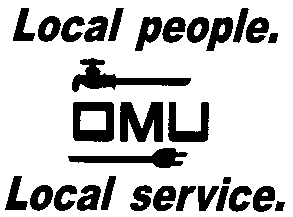 INVITATION TO BIDOwensboro Municipal Utilities will receive sealed bids until 2:00 P.M. (CST) on July 27, 2017  (prevailing time) at which time bids will be opened and read aloud for the: BID No.  17-07-045CONTRACTOR – FIBER TO THE HOME CONSTRUCTION EXPANSIONOwensboro Municipal Utilities (OMU), a municipal power distributor and telecom service provider, is requesting bids for labor only to install telecom facilities as part of an extension to an existing Fiber-To-The-Home pilot deployment.  The project will occur in the areas included in attachment A, all located in Owensboro, KY. The project includes the installation of:ten 288-port and five 432-port pad-mounted Distribution Hub Cabinets with underground dip <FTTX-1>30 splitter cards (2 per Hub Cabinet)195 Feeder/Distribution Splice-Loop <F20>4 Distribution Splice + NAP (Network Access Point) Splice <FTTX-4>171 Distribution/NAP Splice Combination <FTTX-4A>Installation of:17,500 feet of 144-count aerial fiber optic cable24,000 feet of 288-count aerial fiber optic cable13,000 feet of 48-count aerial fiber optic cable20,000 feet of 96-count aerial fiber optic cable17,500 feet of 12-count aerial fiber optic cable11,200 +/- 50 fusion splices 55 down guys35 span-guy  A majority of down guys will be able to attach to existing anchors.  All material required for the installation of these facilities will be provided by OMU.Project does NOT include service connections from the network access point to the optical network terminal.A mandatory pre-bid meeting will be held at OMU Delivery at 2070 Tamarack Road, Owensboro KY 42301 on July 12, 2017 at 10:00am CST. Prospective bidders may obtain copies of the bid documents and specifications by sending an e-mail with your Company Name and a brief description of your business.  Contact Derek Price, Buyer, via e-mail:  pricedm@omu.org. OMU reserves the right to reject any or all bids and to waive irregularities.